Список сотрудников. ГККП ясли-сад «Светлячок» посёлка Аршалы при отделе образования по Аршалынскому району управления образования Акмолинской области.№Ф.И.О. педагога/тех.персоналаНаименование организации, должностьФото 3*4Нагрузка№ приказа и дата назначенияКакую категорию имеет, приказ № дата присвоения, наличие сертификатовСведения о передвижении по образовательным учреждениям (приказ об увольнении №, дата, куда был трудоустроин)1Оспанова Газиза Ермековна ГККП ясли – сад «Светлячок»Заведующая, педагог-психолог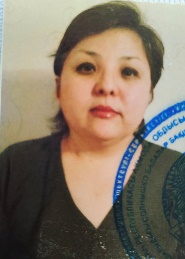 Заведующая 1.0Педагог-психолог 0.5ПР.№ 430 л/с от 10.08.22ПР.№115 от 15.12.223 категория руководитель- организатор №357 – ж/қ от 08.12.21ПР.№107. от 14.08.90. уч. Нач. классовПР.№161-к  от 23.07.02 заведующая дс «Солнышко»ПР.№430л/с от 10.08.22 заведующая дс «Светлячок»2ВиноградовСергейОлеговичГККП ясли – сад «Светлячок»Музыкальный руководитель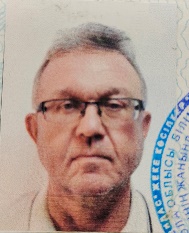 5ПР.№56-к от 08.08.85Педагог-эксперт№322-Б от 14.07.21ПР.№56-к от 08.08.85 Музыкальный руководитель дс «Светлячок» 3Айкумбекова Роза Неспековна ГККП ясли – сад «Светлячок»Преподаватель казахского языка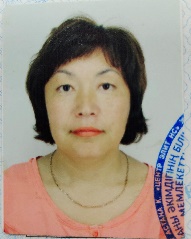 5ПР.№2/1- п/с от 05.-1.15Первая квалификационная категория №157 -л/с от 14.05.20ПР.№25 от 12.07.94 воспитательв дс «Чайка»ПР.№119 от 08.10.96 воспитатель дс «Светляочк»ПР.№ 2/1 – п/с от 05.01.15 переведена учителем каз.яз. ГККП дс «Светлячок»4ТналинаШолпанАлшагировнаГККП ясли – сад «Светлячок»Воспитатель 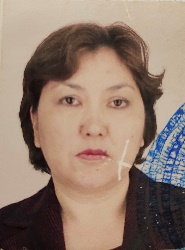 5ПР.№87/1 – п/с от 01.09.15Первая квалификационная категория №157 – л/с от 14.05.20ПР.№35/7 от 02.09.08 методист ГККП дс «Солнышко»ПР.№47 от 04.12.12методист ГККП дс «Светлячок»ПР.№87/1 – п/с от 01.09.15 совмещение обязанности воспитателя5ЖармухамбетоваСаулеш ТемиргалиевнаГККП ясли – сад «Светлячок»ВоспитательМетодист 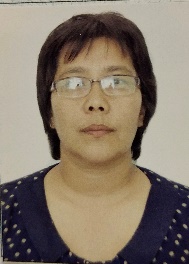 Воспитатель - 5Методист – 0.5Пр.№78-к от 02.09.99ПР.№10. от 18.01.23Педагог- модератор № 437 – ж/қОт 15.08.22ПР.№35-к от 12.08.88 прията в дс Айгуль» воспитателемПР.№78-к от 02.09.99 переведена дс «Светлячок» воспитателем 6ПрибНатальяМихайловнаГККП ясли – сад «Светлячок»Воспитатель 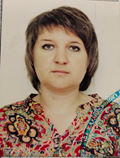 5 Пр.№ 126 -к от 02.12.96Педагог- модератор №68 от 01.09.23ПР.№126-к от 02.12.96 воспитатель дс «Светлячок»7Сарвета ЛюдмилаСтепановнаГККП ясли – сад «Светлячок»Воспитатель 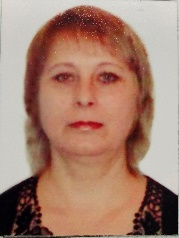 5ПР.№91-к от 31.01.2000Педагог- модератор № 437 – ж/қОт 15.08.22ПР.№35 -к от 12.08.88 воспитатель дс «Айгуль»ПР.№91-к от 31.01.2000 воспитатель дс «Светлячок»8Череповская СветланаВасильевнаГККП ясли – сад «Светлячок»Воспитатель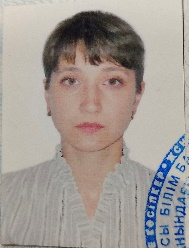 5ПР.№60 от 02.09.03Педагог- модератор №29 от 29.05.23ПР.№60 от 02.09.03Воспитатель дс «Светлячок»9Тлеубердинова АкжолЗухановнаГККП ясли – сад «Светлячок»Воспитатель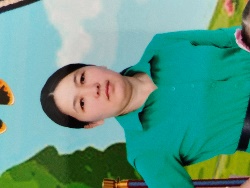 5ПР.№38 от 14.11.11Педагог- модератор №68 от 01.09.23ПР.№38 от 14.11.11воспитаелем дс «Светлячок»10Сагимбаева ЖанарЖумагазыевнаГККП ясли – сад «Светлячок»Воспитатель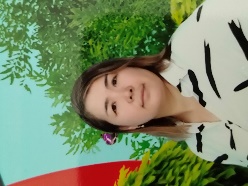 5ПР.№42 от 03.12.13Вторая квалификационная категория№12 от 12. 03.19ПР.№42 от 03.12.13 воспитателем дс «Светлячок»11Имбишева ЖанараРамазановнаГККП ясли – сад «Светлячок»Воспитатель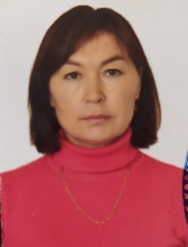 5ПР.№39 от 30.09.10Первая квалификационная категория №157-л/с от 14.05.20ПР.№37 от 02.09.07 воспитателем дс «Солнышко»ПР.№39 от 30.09.1012Бакулина Наталья ИвановнаГККП ясли – сад «Светлячок»Бухгалтер 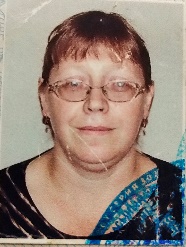 8ПР.№10 от 07.04.15ПР.№4 от 25.02.95 старший кассирПР.№22 от 12.04.95.КонтролёрПР.№22 от 22.09.95.БухгалтерПР.№28 от 30.05.00МенеджерПР.№26 от 28.09.07.бухгалтер дс «Светлячок»ПР.№4 л/с от 06.04.15бухгалтер -архивист ПР.№10 от 07.04.15бухгалтер дс «Светлячок»13Нуриева Марьям ТулегеновнаГККП ясли – сад «Светлячок»Медсестар 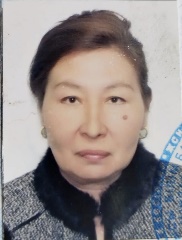 8ПР.№82 от 01.09.22 ПР.№1. от 02.01.00Заведующая ФАПомПР.№60 от 04.07.00 процедурная мед.сестраПР.№82 от 01.09.22 мед.сестра дс «Светлячок»14ПисареваВалентинаПетровнаГККП ясли – сад «Светлячок»Завхоз 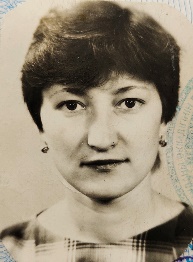 8ПР.№227 от 15.06.93ПР.№17 от 26.02.90помощник воспитателяПР.№41 от 08.06.90воспитательПР.№227 от 15.06.93завхоз дс «Светлячок» 15ЕдигароваРозалия АухадиевнаГККП ясли – сад «Светлячок»помощник воспитателя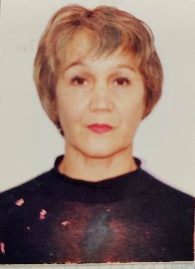 8ПР.№10 от 02.04.03ПР.№298 от 22.11.88принята няней в дс «Светлячок»ПР.№10 от 02.04.03помощник воспитателя дс «Светлячок»16Казлова НатальяВасильевнаГККП ясли – сад «Светлячок»помощник воспитателя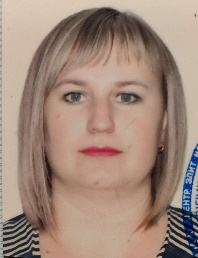 8ПР.№13 от 01.06.14ПР.№90 от 02.07.01Кух.рабочийПР.№13 от 01.06.14помощник воспитателя дс «Светлячок»17Кулакова МаринаГККП ясли – сад «Светлячок»помощник воспитателя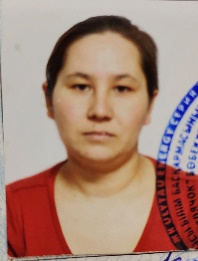 8ПР.№24 от 02.02.23ПР.№12. от .06.07.22пом. воспитателя  «BABY KIDS»ПР.№24 от 02.02.23по. воспитателя «Светлячок»18Тлеубердинова Жамеля СериковнаГККП ясли – сад «Светлячок»помощник воспитателя,рабочий ( уборщица)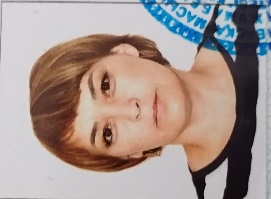 пом.воспитателя 8рабочий (уборщ) 0,5ПР.№103 от 26.10.22 ПР.№88 от 06.09.22ПР.№88 от 06.09.22должность рабочегоПР.№103 от 26.10.22 помощник воспитателя дс «Светлячок»19Шатохина ВалентинаАлексеевнаГККП ясли – сад «Светлячок»прачкакостелянша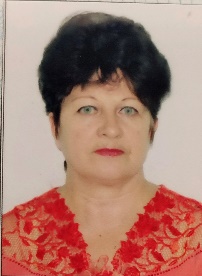 прачка  8костелянша 0.5ПР.№ 464 от 26.10.95ПР.№ 90 от 19.09.19ПР.№19 от 01.08.83.контролёрПР.№52 от 04.10.86 раб. КоридорнойПР.№ 464 от 26.10.95прачка дс «Светлячок»20Иванова Надежда ВалериевнаГККП ясли – сад «Светлячок»повар,кух.рабочая 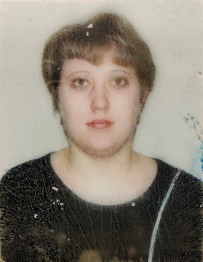 повар  8кух.рабочая 0.25ПР.№37 от 11.05.17ПР.№92 л/с от 01.09.20ПР.№37 от 11.05.17повар дс «Светлячок»21Писарева Людмила ВладиславовнаГККП ясли – сад «Светлячок»повар,кух.рабочая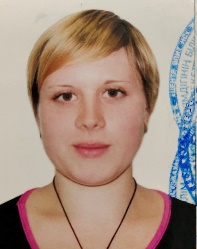 повар  8кух.рабочая 0.25ПР.№25 и 9 от 01.09.11ПР.№92 л/с от 01.09.20ПР.№4-яс от 01.01.08 пекарьПР.№25 и 9 от 01.09.11 повар дс «Светлячок»22Рязанова Светлана АлександровнаГККП ясли – сад «Светлячок»Рабочий ( уборщица)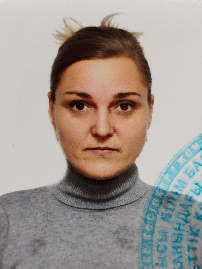 0.5ПР.№23 от 02.02.23ПР.№23/3 от 20.05.11 кух.рабочий дс «Солнышко»ПР.№112 от 01.12.22 пом.воспитателя дс «Светлячок»23Шатохин Василий ПавловичГККП ясли – сад «Светлячок»сторож 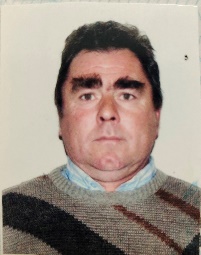 8ПР.№32 от 03.05.04ПР.№18 п/с от 01.03.00 сторож учр.ЕЦПР.№32 от 03.05.04 сторож дс «Светлячок»24Болтаева Бибигуль кадргалиевнаГККП ясли – сад «Светлячок»сторож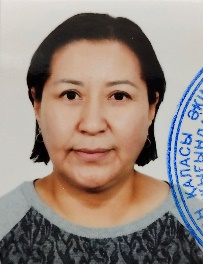 8ПР.№106 от 01.11.22ПР.№106 от 01.11.22сторож дс «Светлячок»25Метеров АбдугаффорДжабборовичГККП ясли – сад «Светлячок»сторож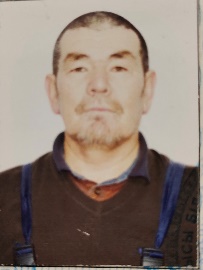 8ПР.№83 от 01.09.22ПР.№83 от 01.09.22Сторож дс «Светлячок»